SAN DIEGO RIVERSIDE CHARTER SCHOOL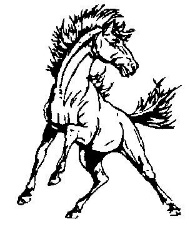 PO Box 99       Jemez Pueblo, New Mexico 87024             Phone: 575.834.7419Minutes of the ZOOM ONLINEGOVERNING COUNCIL MEETINGThursday, July 9th, 2020 – 6:00 PMI.  	Call Meeting to OrderThe meeting was called to order by Margie Creel at 6:10 PM.  II.	Roll Call and Quorum VerificationMembers Present:					      	Members Not Present:  Susan Bacca 							Cornell Magdalena	      Margie Creel (joined at 6:15 PM)							Audrey Madalena (joined at 6:44 PM)Bobbie ShendoGuests:  						      	Minutes: John Rodarte John Rodarte, PrincipalValerie ShawWhitney Galindo	Patricia Pecos					                       Roll call was taken and quorum verified.  Council members present were provided copies of all meeting documents prior to the meeting. III.	Opening ActivitiesA.	Approval of July 9, 2020 Agenda (Discussion/Action)Ms. Creel asked for a motion to approve the Agenda.  Ms. Bacca made a motion to approve the Agenda.  Motion was seconded by Ms. Shendo.  No further discussion transpired.  The motion carried unanimously.  B.	Approval of Meeting Minutes of June 11, 2020 (Discussion/Action)Ms. Creel asked for a motion to approve the Minutes.  Ms. Bacca made a motion to approve the agenda seconded by Ms. Shendo.  No further discussion transpired.  The motion carried unanimously.  B.	Approval of Meeting Minutes of June 30, 2020 (Discussion/Action)Ms. Creel asked for a motion to approve the Minutes.  Ms. Bacca made a motion to approve the agenda seconded by Ms. Shendo.  No further discussion transpired.  The motion carried unanimously.  D.	Reentry of San Diego Riverside Charter School (Discussion/Action)SDRC Principal made a recommendation to open the school year under the Remote Learning Model.  The Hybrid Model as advocated by NMPED does not sufficiently protect stakeholder communities from exposure risk.  Additionally, only the Hybrid Model meets the same level of safety protocols currently in place by Jemez Pueblo Stay At Home Orders.  While SDRC has a plan for Hybrid Reentry, SDRC will prepare for 100% online learning under Remote Learning Model.  Remote Learning will remain in place until Pueblo Stay at Home Orders are lifted.  No further discussion transpired.  No action took place.    E.	SDRC Response to JPDOE emails (Discussion/Action)	SDRC continues to receive emails from Director of Jemez Pueblo Department of Education which make demands of SDRC and Walatowa Charter School including replacement of their respective leadership (Principals and Governance Councils) or risk the end of tribal support.  Emails do not contain email addresses of tribal governors.  It is unclear if Jemez Governors are aware of the communications sent from JPDOE or if JPDOE Director speaks with Tribal Governor’s authority.  Charter authorizer has been notified.  Efforts to communicate and work with JPDOE will continue.  Options include, but are not limited to, informal and formal discussions at Thursday JPDOE Meetings, and possible other formats.  No further discussion took place.  No action took place.F.	New Budget Submission and/or Calendar (Discussion/Action)	Ms. Galindo clarified that submission of new Budget and/or Calendar cannot take place until NMPED forwards new SEG formula.  Thereafter, a new Budget accounting for the new funding formula can be submitted, anticipated for the October 2020 meeting.  No further discussion transpired.  No action took place.G. 	Revision of W. K. Kellogg MOU (Discussion/Action)	Mr. Rodarte presented a comprehensive analysis of 2019-2020 MOU revealing several undefined reporting dates, unscheduled collaborations with JPDOE officials, and absent SDRC responsibilities and deliverables for the Grant.  Additionally, SDRC was the recipient of many JPDOE initiated school visits, activities, and decisions throughout the 2019-20 school year that did not include SDRC collaboration and were not covered by the MOU.  Communications with JPDOE Director concerning the grant follow pattern of non-answers, rage responses, and escalations.  SDRC wants a revision of MOU for the 2020-21 school year.  Several pathways to achieve this end were discussed including working with grantor directly.  No further discussion took place.  No action was taken.  H.	GC Working Session (Discussion/Action)	Governance Council discussed need for Working Session to be scheduled prior to November to address numerous topics including, but not limited to policies, procedures, and school initiatives.  No further discussion transpired.  No action took place.I.	Review of SDRC Staff Survey for Principal Evaluation (Discussion/Action)	Copies of SDRC Staff Survey results forwarded to members prior to meeting.  Survey created in response to a staff member’s request for faculty and staff to provide feedback on Principal’s evaluation.  Results show 11 of 20 SDRC Staff responded.  Results showed Principal strengths in Communication, Staff Relations, Community Relations, and Values and Ethics with opportunity for growth in Instructional Leadership and Organizational Management.  Survey results show strong similarity to Governance Council’s Evaluation of Principal.  No further discussion took place.  No action was taken.IV.	Finance Committee ReportA.	Business Manager’s Report (Discussion)Copies of business reports were included in emails prepared for each Governing Council Member and reviewed by the Governing Council.  Ms. Galindo provided an overview of all reports.B.  	Approval of Cash Disbursements (Discussion/Action)Copies of Cash Disbursements were included in emails sent to each Governing Council Member.  Ms. Galindo provided an overview of funds spent in Cash Disbursements.  Ms. Madalena made a motion to approve the cash disbursements.   Ms. Shendo seconded the motion.  No further discussion transpired.  Motion passed unanimously.C.  	BAR Approvals (Discussion/Action)There were no BAR Approvals for this meeting.  V.	Principal’s ReportA.	Principal’s Monthly Report – John Rodarte (Discussion)Hard copies of report provide to all present Governing Council members.  Mr. Rodarte summarized report including NMPED Remote Learning Assurances, COVID concerns, and enrollment for the 2020-21 School year, staffing and community outreach.  No further discussion transpired.  No action was taken.E.	Principal’s Evaluation (Discussion/Action)A motion was made by Ms. Creel to table the Principal’s Evaluation until the next meeting.  The motion was seconded by Mr. Magdalena.  No further discussion transpired.  Motion passed unanimously.   VI. 	Consideration for Approval to Adjourn to Closed Session Pursuant to the Open Meetings Act NMSA 1978 (§ 10-15-1 (H)(2) (Limited to Principal Contract and Limited Personnel Matters)A motion to move into Closed Session was made by Ms. Bacca and seconded by Ms. Madalena.  Motion passed unanimously.  Closed Session began at 7:35 PM.  VII.	Reconvene to Open MeetingA motion to move out of Closed Session was made by Ms. Madalena and seconded by Ms. Bacca.  Motion passed unanimously.  Closed Session ended at 9:05 PM.  VIII.	Statement of ClosureGoverning Council asserts that only limited personnel matters were discussed during closed session in compliance with NMSA 1978 (§ 10-15-1 (H)(2) (Limited Personnel Matters).IX.	Public CommentA.	Public CommentComments included a request for congratulations be extended to 8th Grade Graduation class and regrets for diplomas (delays due to COVID business closures) and loss of graduation ceremony.  X.	AnnouncementsThe next meeting is scheduled for Thursday, July 9th, 2020 at 6:00 PM via ZOOM online video conference.XI.	Meeting AdjournmentMs. Shendo moved to adjourn the meeting.  The motion was seconded by Ms. Bacca.  No further discussion transpired.  The motion carried unanimously.  The meeting adjourned at 9:08 PM.  